O aluno acima identificado requer o seguinte:SOLICITANTESOLICITANTENomeMatrículaSOLICITAÇÃO/JUSTIFICATIVASOLICITAÇÃO/JUSTIFICATIVASOLICITAÇÃO: Prorrogação do prazo da bolsa de doutorado DATA: ___/____/_____.JUSTIFICATIVA:SOLICITAÇÃO: Prorrogação do prazo da bolsa de doutorado DATA: ___/____/_____.JUSTIFICATIVA:Data: ____/___/________________________________                                                                                       Assinatura do solicitantePARECER DO ORIENTADORPARECER DO ORIENTADOR(    ) FAVORÁVEL(    ) NÃO FAVORÁVELData: ____/____/____________________________Assinatura e carimboJUSTIFICATIVA: ____________________________________________________________________________________________________________________________________________________________________________________________________________________________________________________________________________________________________________________________________________________________________________PARECER DO COLEGIADO DE CURSOPARECER DO COLEGIADO DE CURSO(    ) FAVORÁVEL(    ) NÃO FAVORÁVELData: ____/____/____________________________Assinatura e carimboJUSTIFICATIVA: ____________________________________________________________________________________________________________________________________________________________________________________________________________________________________________________________________________________________________________________________________________________________________________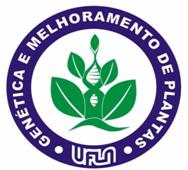 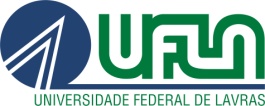 